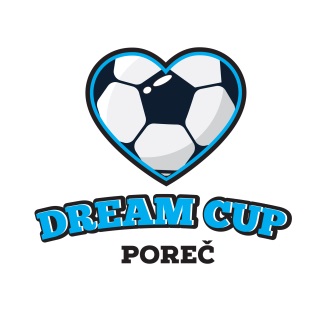 PRIJAVNICA4. Međunarodni nogometni turnir za djecu do 9, 11 i 13 godina« DREAM CUP POREČ 2021. «Poreč, Zelena Laguna 18.- 20. 06. 2021.g.Klub: Kategorija:		Država:	Adresa:                                  E- mail: Voditelj škole: Trener: 	                Mob: Kotizacija za turnir iznosi 600,00 kuna (80eur).Rok za prijave je 01.05.2021. godine. Kao potvrda prijava smatra se ispunjavanje prijavnice i uplate kotizacije na račun tvrtke College-Sport.Rok za uplatu smještaja je 01.06.2021, također na račun tvrtke College-Sport.IBAN tvrtke: HR62 2360000 1102403090MARKO KEPČIJA – College-Sportmarko.kepcija@gmail.com, +385/99/301-2179www.dreamcupporec.com